Scavenger Hunt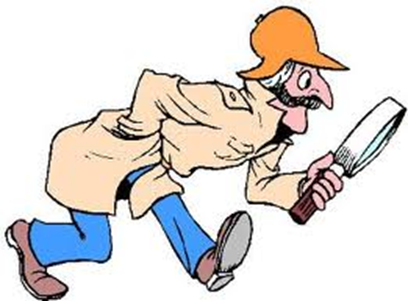 To become familiar with some of the resources available related to ethics and healthcare you are going on a scavenger hunt.  This activity will also give you a start on assembling resource that may be useful in this course and your career.To complete this scavenger hunt you will visit 5 sites and complete the activity outlined for each site visit.  For each site visited you will need:the URL of the site visited,title or name of the siteA narrative addressing the question posed with each item on the scavenger hunt.  In general your narrative should be no more than 250 words.  In other words a synopsis or concise synthesis or justified position, not a summary or re-statement of what the original site stated.  Let the scavenger hunt begin!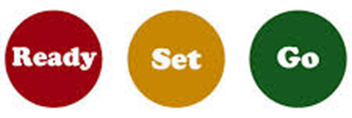 1.  What interests you?  Visit the Hastings Centers’ Bioethics forum: www.thehastingscenter.org/bioethicsforum/Do a search on your area of clinical practice area or future area of practice.  Select one entry describing an ethical issue or case in your area of practice.   This site only posts the abstract.  Most of the articles (if you want to read more) are available “full-text” through the UB Library.  Share an annotative bibliography of the entry you reviewed.2. Meet an expert.  Arthur Caplan is the Director of the Center for Bioethics at the University of Pennsylvania.  He is a respected consultant and author in the area of bioethics.  Visit Breaking Bioethics at NBCNews.com and read one of his columns.  Take note of how he presents an ethical argument related to some of life's every day events, decisions and situations.  Column topics include stem cell/DNA, Cloning, autism, off-label meds, medical road trips and more.  There is even a discussion about bottled water!  Here is the link: http://www.nbcnews.com/id/3035344/.Comment on the ethical deliberation Professor Caplan presents in the column you select.  Do you agree or disagree?  Support your position.3.  Genetics and Health.  Genetics is a growing and emerging area in healthcare practice.  Visit the CDC and watch one of the following podcasts. (You will need to logon to Medscape.  If you do not have a Medscape account, you can create a free account now)A Tiered Approach to Integrating Genomic Tests into Your Practice.  http://www.medscape.com/viewarticle/777201Cascade genetic screening and public health practice: An idea whose time has come.  http://www.youtube.com/watch?v=lhcpTR7zlN0&feature=youtu.beHereditary Breast and Ovarian Cancer: BRCA and Your Patient   http://www.medscape.com/viewarticle/749018Pharmacogenomics and Your Practice: Abacavir:   http://www.medscape.com/viewarticle/749066Family Health History: Use It to Inform Preventive Services for Your Patients  http://www.medscape.com/viewarticle/771164Are there ethical implications of using genomics for screening or diagnosis in your practice/future practice?  What are the implications of the test results for a patient which also tell something about the health of family members? 4.  What is your theoretical lens?  Visit the Illinois Institute of Technology to learn about ethical theory.  You will study these theories in greater depth beginning in week 2.Choose one of the following to begin to learn about this ethical theory:Deontology:  http://ethics.iit.edu/teaching/deontologicalUtilitarianism:  http://ethics.iit.edu/teaching/utilitarianismSocial Justice Theory: http://ethics.iit.edu/teaching/other-ethical-theories(scroll down to find theory)Virtue Theory:  http://ethics.iit.edu/teaching/other-ethical-theories  (scroll down to find theory)Provide a brief synopsis of the theory that is most consistent with your world view. 5.  Ethics today, your choice.  Share a bioethical case, situation or issue that has been in the news within the past 3 months.  Share the link to a web-site, newspaper, magazine or journal manuscript.Provide the source and a brief synopsis of your position on the case, situation or issue discussed in the source identified.Your Scavenger Hunt is due by Week 1/Day 7.  Submit your work as an assignment.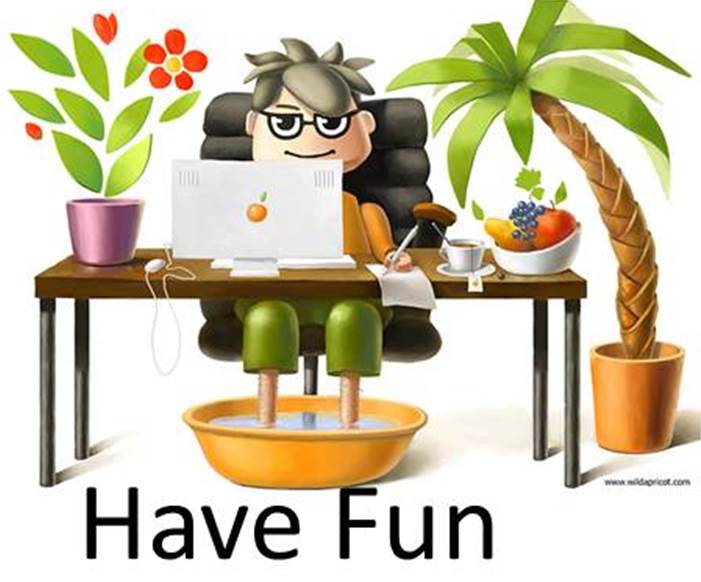 